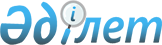 V сайланған Алматы қаласы мәслихаты кезектен тыс XLVII сессиясының "Алматы қаласының 2016-2018 жылдарға арналған бюджеті туралы" 2015 жылғы 10 желтоқсандағы № 395 шешіміне өзгерістер мен толықтыру енгізу туралы
					
			Мерзімі біткен
			
			
		
					VІ сайланған Алматы қаласы мәслихатының кезектен тыс XI сессиясының 2016 жылғы 24 қарашадағы № 61 шешімі. Алматы қаласы Әділет департаментінде 2016 жылғы 30 қарашада № 1331 болып тіркелді. Мерзімі өткендіктен қолданыс тоқтатылды
      Қазақстан Республикасының 2008 жылғы 4 желтоқсандағы Бюджет Кодексінің 106 бабының 4-тармағына және 111 бабының 1-тармағына, Қазақстан Республикасының 2001 жылғы 23 қаңтардағы "Қазақстан Республикасындағы жергілікті мемлекеттік басқару және өзін-өзі басқару туралы" Заңының 6, 7 баптарына сәйкес, VI сайланған Алматы қаласының мәслихаты ШЕШІМ ЕТТІ:
      1. V сайланған Алматы қаласы мәслихатының 2015 жылғы 10 желтоқсандағы кезектен тыс XLVII сессиясының "Алматы қаласының 2016-2018 жылдарға арналған бюджеті туралы" № 395 шешіміне (нормативтік құқықтық актілердің мемлекеттік тіркеу Тізілімінде № 1241 рет санымен тіркелген, 2015 жылғы 29 желтоқсандағы "Алматы ақшамы" газетінің № 158 санында және 2015 жылғы 29 желтоқсандағы "Вечерний Алматы" газетінің № 160-161 санында жарияланған), V сайланған Алматы қаласы мәслихатының 2016 жылғы 27 қаңтардағы L сессиясының "V сайланған Алматы қаласы мәслихатының 2015 жылғы 10 желтоқсандағы кезектен тыс XLVII сессиясының "Алматы қаласының 2016-2018 жылдарға арналған бюджеті туралы" № 395 шешіміне (нормативтік құқықтық актілердің мемлекеттік тіркеу Тізілімінде № 1250 тіркелген, 2016 жылғы 13 ақпандағы "Алматы ақшамы" газетінің № 18 және "Вечерний Алматы" газетінде № 19-20 жарияланған) өзгерістер енгізу туралы" № 403 шешіміне енгізілген өзгерістермен, V сайланған Алматы қаласы мәслихатының 2016 жылғы 11 наурыздағы LI сессиясының "V сайланған Алматы қаласы мәслихатының 2015 жылғы 10 желтоқсандағы кезектен тыс XLVII сессиясының "Алматы қаласының 2016-2018 жылдарға арналған бюджеті туралы" № 395 шешіміне өзгерістер енгізу туралы" № 407 шешіміне енгізілген өзгерістермен (нормативтік құқықтық актілердің мемлекеттік тіркеу Тізілімінде № 1268 тіркелген, 2016 жылғы 26 наурыздағы "Алматы ақшамы" газетінің № 36 және "Вечерний Алматы" газетінде № 37-38 жарияланған), VI сайланған Алматы қаласы мәслихатының 2016 жылғы 27 сәуірдегі кезектен тыс IV сессиясының "V сайланған Алматы қаласы мәслихатының 2015 жылғы 10 желтоқсандағы кезектен тыс XLVII сессиясының "Алматы қаласының 2016-2018 жылдарға арналған бюджеті туралы" № 395 шешіміне өзгерістер енгізу туралы" № 12 шешіміне енгізілген өзгерістермен (нормативтік құқықтық актілердің мемлекеттік тіркеу Тізілімінде № 1282 тіркелген, 2016 жылғы 5 мамырдағы "Алматы ақшамы" газетінің № 53 және "Вечерний Алматы" газетінде № 54-55 жарияланған), VI сайланған Алматы қаласы мәслихатының 2016 жылғы 8 шілдедегі кезектен тыс VII сессиясының "V сайланған Алматы қаласы мәслихатының 2015 жылғы 10 желтоқсандағы кезектен тыс XLVII сессиясының "Алматы қаласының 2016-2018 жылдарға арналған бюджеті туралы" № 395 шешіміне өзгерістер енгізу туралы" № 29 шешіміне енгізілген өзгерістермен (нормативтік құқықтық актілердің мемлекеттік тіркеу Тізілімінде № 1299 тіркелген, 2016 жылғы 14 шілдедегі "Алматы ақшамы" газетінің № 83 және "Вечерний Алматы" газетінде № 84 жарияланған), VI сайланған Алматы қаласы мәслихатының 2016 жылғы 26 қыркүйектегі кезектен тыс IX сессиясының "V сайланған Алматы қаласы мәслихатының 2015 жылғы 10 желтоқсандағы кезектен тыс XLVII сессиясының "Алматы қаласының 2016-2018 жылдарға арналған бюджеті туралы" № 395 шешіміне өзгерістер енгізу туралы" № 47 шешіміне енгізілген өзгерістермен (нормативтік құқықтық актілердің мемлекеттік тіркеу Тізілімінде № 1316 тіркелген, 2016 жылғы 4 қазандағы "Алматы ақшамы" газетінің № 115 және "Вечерний Алматы" газетінде № 118 жарияланған) келесі өзгерістер мен толықтыру енгізілсін: 
      1 тармақтың:
      1) тармақшасында:
      "474 857 141,6" сандары "486 658 630,6" сандарымен ауыстырылсын;
      "салықтық түсімдер" деген жолдағы "306 468 065,7" сандары "335 931 724,7" сандарымен ауыстырылсын;
      "салықтық емес түсімдер" деген жолдағы "1 512 069,9" сандары "3 088 630,9" сандарымен ауыстырылсын; 
      "негізгі капиталды сатудан түсетін түсімдер" деген жолдағы "12 665 268" сандары "6 491 000" сандарымен ауыстырылсын;
      "трансферттер түсімдер" деген жолдағы "154 211 738,0" сандары "141 147 275,0" сандарымен ауыстырылсын.
      2) тармақшасында:
      "465 624 583,8" сандары "482 984 786,7" сандарымен ауыстырылсын.
      3) тармақшасында:
      "11 052 571,0" сандары "10 984 870" сандарымен ауыстырылсын.
      4) тармақшасындағы:
      "28 502 651,4" сандары "23 011 638,5" сандарымен ауыстырылсын;
      "қаржы активтерін сатып алу" деген жолдағы "28 502 651,4" сандары "23 697 661,5" сандарымен ауыстырылсын.
      6-тармақтағы "4 866 224,5" сандары "4 817 729,5" сандарымен ауыстырылсын;
      7-тармақтағы "1 768 833,0" сандары "1 709 995" сандарымен ауыстырылсын;
      8-тармақтағы "16 825 674,0" сандары "16 961 881" сандарымен ауыстырылсын;
      9-тармақтағы "78 373 433,6" сандары "80 472 427,6" сандарымен ауыстырылсын;
      10-тармақтағы "64 252 649,9" сандары "66 154 154,9" сандарымен ауыстырылсын;
      11-тармақтағы "11 131 515,0" сандары "14 888 301" сандарымен ауыстырылсын;
      12-тармақтағы "47 162 617,5" сандары "43 743 675,5" сандарымен ауыстырылсын;
      13-тармақтағы "58 740 357,7" сандары "51 863 057,7" сандарымен ауыстырылсын; 
      14-тармақтағы "14 174 491,3" сандары "14 479 875,9" сандарымен ауыстырылсын; 
      15-тармақтағы "11 137 942,0" сандары "35 086 787" сандарымен ауыстырылсын; 
      16-тармақтағы "1 594 667,0" сандары "1 566 956" сандарымен ауыстырылсын;
      17-тармақтағы "35 748 226,0" сандары "31 466 255,3" сандарымен ауыстырылсын;
      18-тармақтағы "49 612 044,3" сандары "44 732 694,4" сандарымен ауыстырылсын.
      келесі мазмұндағы 1-1 тармақпен толықтырылсын:
      "1-1. 393 - бюджеттік бағдарламалар әкімгері Алматы қаласының кәсіпкерлік және индустриалды – инновациялық даму басқармасы 065 "Заңды тұлғалардың жарғылық капиталын қалыптастыру немесе ұлғайту" бағдарламасы бойынша "Алматы қаласының №3 коммуналдық автобус паркінің құрылысы" жобаның жалпы құны 4 988 473 мың теңге, оның ішінде: 2016 жылы – 5 000 мың теңге, 2017 жылы – 4 650 400 мың теңге, 2018 жылы – 333 073 мың теңге, "Азаматтардың көп жиналатын орындарын бейнемониторингілеу жүйесі", жобаның жалпы құны 8 682 945 мың теңге, оның ішінде: 2016 жылы – 28 103 мың теңге, 2017 жылы – 827 848 мың теңге, 2018 жылы – 7 826 994 мың теңге, "Жол қозғалысы қауіпсіздігі" автоматтандырылған ақпараттық жүйесін дамыту және кеңейту", жобаның жалпы құны 5 793 012 мың теңге, оның ішінде: 2016 жылы – 400 мың теңге, 2017 жылы – 190 620 мың теңге, 2018 жылы – 5 601 992 мың теңге жобалары бойынша 2016-2018 жылдарға арналған іске асыру мерзімдері қарастырылсын".
      2. Аталған шешімге 1 қосымша осы шешімнің қосымшасына сәйкес жаңа редакцияда мазмұндалсын.
      3. Алматы қаласы мәслихатының аппараты осы шешімді интернет-ресурста орналастыруды қамтамасыз етсін.
      4. Осы шешімнің орындалуын бақылау Алматы қаласы мәслихатының экономика және бюджет жөніндегі тұрақты комиссиясының төрағасы С. Козловқа және Алматы қаласы әкімінің орынбасары Ә. Жүнісоваға (келісім бойынша) жүктелсін.
      5. Осы шешім 2016 жылдың 1 қаңтарынан бастап қолданысқа енгізіледі.  Алматы қаласының 2016 жылға арналған бюджеті
					© 2012. Қазақстан Республикасы Әділет министрлігінің «Қазақстан Республикасының Заңнама және құқықтық ақпарат институты» ШЖҚ РМК
				
      VI сайланған

      Алматы қаласы мәслихатының

      кезектен тыс XI сессияның төрағасы

К. Авершин

      VI сайланған Алматы қаласы

      мәслихатының хатшысы

Қ. Қазанбаев
V сайланған
Алматы қаласы мәслихатының
кезектен тыс XI сессиясының
2016 жылғы 24 қарашадағы
№ 61 шешіміне
1 қосымшаV сайланған
Алматы қаласы
мәслихатының кезектен
тыс XLVII сессиясының
2015 жылғы 10 желтоқсандағы
№ 395 шешіміне
1 қосымша
Санаты
Санаты
Санаты
Санаты
Санаты
Сомасы, мың теңге 
Сыныбы
Сыныбы
Сыныбы
Атауы
Сомасы, мың теңге 
Iшкi сыныбы
Iшкi сыныбы
Iшкi сыныбы
Сомасы, мың теңге 
Специфика
Специфика
Сомасы, мың теңге 
1
1
1
1
2
3
I. Кірістер
486 658 630,6
1
Салықтық түсімдер
335 931 724,7
01
Табыс салығы
168 922 779,7
2
Жеке табыс салығы
168 922 779,7
03
Әлеуметтiк салық
113 890 332,0
1
Әлеуметтік салық
113 890 332,0
04
Меншiкке салынатын салықтар
35 621 713,0
1
Мүлiкке салынатын салықтар
21 962 732,0
3
Жер салығы
3 008 674,0
4
Көлiк құралдарына салынатын салық
10 647 087,0
5
Бірыңғай жер салығы
3 220,0
05
Тауарларға, жұмыстарға және қызметтер көрсетуге салынатын iшкi салықтар
12 977 626,0
2
Акциздер
4 853 045,0
3
Табиғи және басқа да ресурстарды пайдаланғаны үшiн түсетiн түсiмдер
1 982 288,0
4
Кәсiпкерлiк және кәсiби қызметтi жүргiзгенi үшiн алынатын алымдар
5 832 293,0
5
Ойын бизнесіне салық
310 000,0
08
Заңдық мәнді іс-әрекеттерді жасағаны және (немесе) оған уәкілеттігі бар мемлекеттік органдар немесе лауазымды адамдар құжаттар бергені үшін алынатын міндетті төлемдер
4 519 274,0
1
Мемлекеттік баж
4 519 274,0
2
Салықтық емес түсiмдер
3 088 630,9
01
Мемлекеттік меншіктен түсетін кірістер
2 647 510,9
1
Мемлекеттік кәсіпорындардың таза кірісі бөлігінің түсімдері
201 873,0
3
Мемлекет меншігіндегі акциялардың мемлекеттік пакеттеріне дивиденттер
1 519 992,0
4
Мемлекет меншігіндегі, заңды тұлғаларға қатысу үлесіне кірістер
271 818,0
1
1
1
1
2
3
5
Мемлекет меншігіндегі мүлікті жалға беруден түсетін кірістер
623 000,0
7
Мемлекеттік бюджеттен берілген кредиттер бойынша сыйақылар
30 827,9
02
Мемлекеттік бюджеттен қаржыландырылатын мемлекеттік мекемелердің тауарларды (жұмыстарды, қызметтерді) өткізуінен түсетін түсімдер
1 120,0
1
Мемлекеттік бюджеттен қаржыландырылатын мемлекеттік мекемелердің тауарларды (жұмыстарды, қызметтерді) өткізуінен түсетін түсімдер
1 120,0
06
Өзге де салықтық емес түсiмдер
440 000,0
1
Өзге де салықтық емес түсiмдер
440 000,0
3
Негізгі капиталды сатудан түсетін түсімдер
6 491 000,0
01
Мемлекеттік мекемелерге бекітілген мемлекеттік мүлікті сату
4 500 000,0
1
Мемлекеттік мекемелерге бекітілген мемлекеттік мүлікті сату
4 500 000,0
03
Жердi және материалдық емес активтердi сату
1 991 000,0
1
Жерді сату
1 940 000,0
2
Материалдық емес активтердi сату
51 000,0
4
Трансферттердің түсімдері
141 147 275,0
02
Мемлекеттiк басқарудың жоғары тұрған органдарынан түсетiн трансферттер
141 147 275,0
1
Республикалық бюджеттен түсетiн трансферттер
141 147 275,0
Функционалдық топ
Функционалдық топ
Функционалдық топ
Функционалдық топ
Функционалдық топ
Сомасы, мың теңге 
Функционалдық кіші топ 
Функционалдық кіші топ 
Функционалдық кіші топ 
Функционалдық кіші топ 
Сомасы, мың теңге 
Бюджеттік бағдарламалардың әкiмшiсi
Бюджеттік бағдарламалардың әкiмшiсi
Бюджеттік бағдарламалардың әкiмшiсi
Сомасы, мың теңге 
Бағдарлама 
Бағдарлама 
Сомасы, мың теңге 
 Атауы
Сомасы, мың теңге 
II. Шығындар
482 984 786,7
01
Жалпы сипаттағы мемлекеттiк қызметтер 
4 817 729,5
111
Республикалық маңызы бар қала, астана мәслихатының аппараты
56 175,0
001
 Республикалық маңызы бар қала, астана мәслихатының қызметін қамтамасыз ету
54 775,0
003
Мемлекеттік органның күрделі шығыстары
1 400,0
121
Республикалық маңызы бар қала, астана әкімінің аппараты
1 356 948,0
001
Республикалық маңызы бар қала, астана әкімінің қызметін қамтамасыз ету
1 228 704,0
002
Ақпараттық жүйелер құру
3 482,0
003
Мемлекеттік органның күрделі шығыстары
68 898,0
013
Республикалық маңызы бар қала, астана Қазақстан халқы Ассамблеясының қызметін қамтамасыз ету
55 864,0
1
1
1
1
2
3
123
Қаладағы аудан, аудандық маңызы бар қала, кент, ауыл, ауылдық округ әкімінің аппараты
1 374 855,0
001
Қаладағы аудан, аудандық маңызы бар қала, кент, ауыл, ауылдық округ әкімінің қызметін қамтамасыз ету жөніндегі қызметтер
1 303 901,0
022
Мемлекеттік органның күрделі шығыстары
70 954,0
379
Республикалық маңызы бар қаланың, астананың тексеру комиссиясы 
215 332,0
001
Республикалық маңызы бар қаланың, астананың тексеру комиссиясының қызметін қамтамасыз ету жөніндегі қызметтер 
215 332,0
356
Республикалық маңызы бар қаланың, астананың қаржы басқармасы
404 858,0
001
Жергілікті бюджетті атқару және коммуналдық меншікті басқару саласындағы мемлекеттік саясатты іске асыру жөніндегі қызметтер
278 539,0
003
Салық салу мақсатында мүлікті бағалауды жүргізу
57 089,0
010
Жекешелендіру, коммуналдық меншікті басқару, жекешелендіруден кейінгі қызмет және осыған байланысты дауларды реттеу
3 170,0
011
Коммуналдық меншікке түскен мүлікті есепке алу, сақтау, бағалау және сату
57 939,0
014
Мемлекеттік органның күрделі шығыстары
8 121,0
357
Республикалық маңызы бар қаланың, астананың экономика және бюджеттік жоспарлау басқармасы
291 259,0
001
Экономикалық саясатты, мемлекеттік жоспарлау жүйесін қалыптастыру мен дамыту саласындағы мемлекеттік саясатты іске асыру жөніндегі қызметтер
276 629,0
004
Мемлекеттік органның күрделі шығыстары 
14 630,0
369
Республикалық маңызы бар қаланың, астананың дін істері басқармасы
112 520,0
001
Жергілікті деңгейде дін қызметі саласындағы мемлекеттік саясатты іске асыру жөніндегі қызметтер
108 518,0
003
Мемлекеттік органның күрделі шығыстары
4 002,0
373
Республикалық маңызы бар қаланың, астананың құрылыс басқармасы
1 005 782,5
061
Мемлекеттік органдардың объектілерін дамыту
1 005 782,5
02
Қорғаныс
1 709 995,0
121
Республикалық маңызы бар қала, астана әкімінің аппараты
210 627,0
010
Жалпыға бірдей әскери міндетті атқару шеңберіндегі іс-шаралар 
69 730,0
011
Аумақтық қорғанысты даярлау және республикалық маңызы бар қаланың, астананың аумақтық қорғанысы
140 897,0
121
Республикалық маңызы бар қала, астана әкімінің аппараты
931 872,0
014
Республикалық маңызы бар қалалар, астана ауқымындағы төтенше жағдайлардың алдын-алу және оларды жою
931 872,0
1
1
1
1
2
3
387
Республикалық маңызы бар қаланың, астананың бюджетінен қаржыландырылатын табиғи және техногендік сипаттағы төтенше жағдайлар, азаматтық қорғаныс саласындағы органдардың аумақтық органы
567 496,0
003
Аумақтық органның және ведомстволық бағынысты мемлекеттік мекемелердің күрделі шығыстары
392 181,0
004
Республикалық маңызы бар қаланың, астананың азаматтық қорғаныс іс-шаралары
175 315,0
03
Қоғамдық тәртіп, қауіпсіздік, құқықтық, сот, қылмыстық-атқару қызметі
16 961 881,0
352
Республикалық маңызы бар қаланың, астананың бюджетінен қаржыландырылатын атқарушы ішкі істер органы
13 907 088,0
001
Республикалық маңызы бар қала, астана аумағында қоғамдық тәртіп пен қауіпсіздікті сақтау саласындағы мемлекеттік саясатты іске асыру жөніндегі қызметтер қамтамасыз ету
9 778 817,0
003
Қоғамдық тәртіпті қорғауға қатысатын азаматтарды көтермелеу 
18 000,0
007
Мемлекеттік органның күрделі шығыстары
3 909 231,0
012
Белгілі тұратын жері және құжаттары жоқ адамдарды орналастыру қызметтері
110 001,0
013
Әкімшілік тәртіппен тұтқындалған адамдарды ұстауды ұйымдастыру 
52 552,0
014
Қызметтік жануарларды ұстауды ұйымдастыру
38 487,0
373
Республикалық маңызы бар қаланың, астананың құрылыс басқармасы
1 016 460,2
021
Қоғамдық тәртіп және қауіпсіздік объектілерін салу
1 016 460,2
348
Республикалық маңызы бар қаланың, астананың жолаушылар көлігі және автомобиль жолдары басқармасы
2 038 332,8
004
Елдi мекендерде жол қозғалысы қауiпсiздiгін қамтамасыз ету
2 038 332,8
04
Бiлiм беру
80 472 427,6
123
Қаладағы аудан, аудандық маңызы бар қала, кент, ауыл, ауылдық округ әкімінің аппараты
13 432 784,0
004
Мектепке дейінгі тәрбие мен оқыту ұйымдарының қызметін қамтамасыз ету
1 976 585,0
041
Мектепке дейінгі білім беру ұйымдарында мемлекеттік білім беру тапсырысын іске асыруға 
11 456 199,0
373
Республикалық маңызы бар қаланың, астананың құрылыс басқармасы
314 970,9
006
Алматы қаласында мектепке дейінгі ұйымдардың сейсмикалық күшейту 
188 208,0
037
Мектепке дейiнгi тәрбие және оқыту объектілерін салу және реконструкциялау
126 762,9
1
1
1
1
2
3
360
Республикалық маңызы бар қаланың, астананың білім басқармасы
44 511 415,0
003
Жалпы білім беру
38 514 033,0
004
Арнаулы бiлiм беру бағдарламалары бойынша жалпы бiлiм беру
2 480 583,0
005
Мамандандырылған бiлiм беру ұйымдарында дарынды балаларға жалпы бiлiм беру
1 393 093,0
008
Балалар қосымша білім беру
2 106 615,0
019
Республикалық маңызы бар қаланың, астананың мемлекеттік білім беру мекемелеріне жұмыстағы жоғары көрсеткіштері үшін гранттар беру
17 091,0
373
Республикалық маңызы бар қаланың, астананың құрылыс басқармасы
4 353 466,7
027
Алматы қаласында орта білім беру объектілерін сейсмикалық күшейту
542 164,7
028
Бастауыш, негізгі орта және жалпы орта білім беру объектілерін салу және реконструкциялау
3 811 302,0
381
Республикалық маңызы бар қаланың, астананың дене шынықтыру және спорт басқармасы 
2 563 267,0
006
Балалар мен жасөспірімдерге спорт бойынша қосымша білім беру
2 241 469,0
007
Мамандандырылған бiлiм беру ұйымдарында спорттағы дарынды балаларға жалпы бiлiм беру
321 798,0
353
Республикалық маңызы бар қаланың, астананың денсаулық сақтау басқармасы
305 902,0
043
Техникалық және кәсіптік, орта білімнен кейінгі білім беру ұйымдарында мамандар даярлау
305 902,0
360
Республикалық маңызы бар қаланың, астананың білім басқармасы
10 624 650,0
018
Кәсіптік оқытуды ұйымдастыру
23 324,0
024
Техникалық және кәсіптік білім беру ұйымдарында мамандар даярлау
10 601 326,0
352
Республикалық маңызы бар қаланың, астананың бюджетінен қаржыландырылатын атқарушы ішкі істер органы
1 873,0
006
Кадрлардың біліктілігін арттыру және қайта даярлау
1 873,0
353
Республикалық маңызы бар қаланың, астананың денсаулық сақтау басқармасы
287 605,0
003
Кадрлардың біліктілігін арттыру және оларды қайта даярлау
287 605,0
360
Республикалық маңызы бар қаланың, астананың білім басқармасы
4 076 494,0
001
Жергілікті деңгейде білім беру саласындағы мемлекеттік саясатты іске асыру жөніндегі қызметтер
179 782,0
1
1
1
1
2
3
006
Республикалық маңызы бар қаланың, астананың мемлекеттік білім беру мекемелерінде білім беру жүйесін ақпараттандыру
255 644,0
007
Республикалық маңызы бар қаланың, астананың мемлекеттік білім беру мекемелер үшін оқулықтар мен оқу-әдiстемелiк кешендерді сатып алу және жеткізу
2 121 883,0
009
Республикалық маңызы бар қала, астана ауқымындағы мектеп олимпиадаларын және мектептен тыс іс-шараларды өткiзу
276 586,0
011
Мемлекеттік органның күрделі шығыстары
5 997,0
013
Балалар мен жасөспірімдердің психикалық денсаулығын зерттеу және халыққа психологиялық-медициналық-педагогикалық консультациялық көмек көрсету
197 109,0
014
Дамуында проблемалары бар балалар мен жасөспірімдердің оңалту және әлеуметтік бейімдеу
120 594,0
021
Жетім баланы (жетім балаларды) және ата-аналарының қамқорынсыз қалған баланы (балаларды) күтіп-ұстауға асыраушыларына ай сайынғы ақшалай қаражат төлемдері
240 269,0
027
Жетім баланы (жетім балаларды) және ата-анасының қамқорлығынсыз қалған баланы (балаларды) асырап алғаны үшін Қазақстан азаматтарына біржолғы ақша қаражатын төлеуге арналған төлемдер
23 933,0
067
Ведомстволық бағыныстағы мемлекеттік мекемелерінің және ұйымдарының күрделі шығыстары
654 697,0
05
Денсаулық сақтау
66 154 154,9
353
Республикалық маңызы бар қаланың, астананың денсаулық сақтау басқармасы
859 280,0
004
Республикалық бюджет қаражаты есебінен көрсетілетін медициналық көмекті қоспағанда, бастапқы медициналық-санитариялық көмек және медициналық ұйымдар мамандарын жіберу бойынша денсаулық сақтау субъектілерінің стационарлық және стационарды алмастыратын медициналық көмек көрсетуі
859 280,0
353
Республикалық маңызы бар қаланың, астананың денсаулық сақтау басқармасы
1 369 663,0
005
Жергілікті денсаулық сақтау ұйымдары үшін қанды, оның құрамдауыштары мен препараттарын өндіру
862 001,0
006
Ана мен баланы қорғау бойынша қызмет көрсету
285 660,0
007
Салауатты өмір салтын насихаттау
222 002,0
373
Республикалық маңызы бар қаланың, астананың құрылыс басқармасы
3 747 245,5
009
Алматы қаласында денсаулық сақтау объектілерін сейсмикалық күшейту
450 448,0
038
Деңсаулық сақтау объектілерін салу және реконструкциялау
3 296 797,5
1
1
1
1
2
3
353
Республикалық маңызы бар қаланың, астананың денсаулық сақтау басқармасы
20 771 554,0
009
Туберкулез, жұқпалы аурулар, психикалық күйзеліс және мінез-құлқының бұзылуынан, оның ішінде психикаға белсенді әсер ететін заттарды қолдануға байланысты, зардап шегетін адамдарға медициналық көмек көрсету
8 184 553,0
019
Туберкулезбен ауыратын науқастарды туберкулезге қарсы препараттармен қамтамасыз ету
212 180,0
020
Диабетпен ауыратын науқастарды диабетке қарсы препараттармен қамтамасыз ету
1 195 560,0
021
Онкогематологиялық науқастарды химия препараттарымен қамтамасыз ету
644 208,0
022
Созылмалы бүйрек функциясының жетіспеушілігі бар, аутоиммунды, орфандық аурулармен ауыратын, иммунитеті жеткіліксіз науқастарды, сондай-ақ ағзаларды транспланттаудан кейінгі науқастарды дәрілік заттармен қамтамасыз ету
1 380 495,0
026
Гемофилиямен ауыратын науқастарды қанды ұйыту факторларымен қамтамасыз ету
2 196 912,0
027
Халыққа иммундық профилактика жүргізу үшін вакциналарды және басқа медициналық иммундық биологиялық препараттарды орталықтандырылған сатып алу және сақтау
2 391 390,0
036
Жіті миокард инфаркті бар науқастарды тромболитикалық препараттармен қамтамасыз ету 
145 308,0
046
Онкологиялық науқастарға тегін медициналық көмектің кепілдік берілген көлемі шеңберінде медициналық көмек көрсету
4 420 948,0
353
Республикалық маңызы бар қаланың, астананың денсаулық сақтау басқармасы
23 707 046,0
014
Халықтың жекелеген санаттарын амбулаториялық деңгейде дәрілік заттармен және балаларға арналған және емдік тағамдардың арнаулы өнімдерімен қамтамасыз ету
2 947 104,0
038
Тегін медициналық көмектің кепілдік берілген көлемі шеңберінде скринингтік зерттеулер жүргізу
463 889,0
039
Аудандық маңызы бар және ауыл денсаулық сақтау субъектілерінің медициналық көмекті және амбулаториялық-емханалық көмекті халыққа тегін медициналық көмектің кепілдік берілген көлемі шеңберінде көрсетуі
18 652 623,0
045
Азаматтардың жекелеген санаттарын дәрілік заттармен амбулаториялық емдеу деңгейінде жеңілдетілген жағдайда қамтамасыз ету
1 643 430,0
1
1
1
1
2
3
353
Республикалық маңызы бар қаланың, астананың денсаулық сақтау басқармасы
7 132 830,0
011
Республикалық бюджет қаражаты есебінен көрсетілетін денсаулық сақтау субъектілері көрсететін медициналық көмекті қоспағанда, жедел медициналық көмек көрсету және санитариялық авиация
7 104 517,0
029
Республикалық маңызы бар қаланың, астананың арнайы медициналық жабдықтау базалары
28 313,0
353
Республикалық маңызы бар қаланың, астананың денсаулық сақтау басқармасы
8 566 536,4
001
Жергілікті деңгейде денсаулық сақтау саласындағы мемлекеттік саясатты іске асыру жөніндегі қызметтер
140 412,0
013
Патологоанатомиялық ашып тексеруді жүргізу
377 487,0
016
Азаматтарды елді мекеннен тыс жерлерде емделу үшін тегін және жеңілдетілген жол жүрумен қамтамасыз ету
6 377,0
018
Денсаулық сақтау саласындағы ақпараттық талдамалық қызметтер
93 349,0
030
Мемлекеттік органдардың күрделі шығыстары
5 664,0
033
Медициналық денсаулық сақтау ұйымдарының күрделі шығыстары
7 943 247,4
06
Әлеуметтiк көмек және әлеуметтiк қамсыздандыру
14 888 301,0
355
Республикалық маңызы бар қаланың, астананың жұмыспен қамту және әлеуметтік бағдарламалар басқармасы
2 290 932,0
002
Жалпы үлгідегі медициналық-әлеуметтік мекемелерде (ұйымдарда), арнаулы әлеуметтік қызметтер көрсету орталықтарында, әлеуметтік қызмет көрсету орталықтарында қарттар мен мүгедектерге арнаулы әлеуметтік қызметтер көрсету
537 068,0
006
Мемлекеттік атаулы әлеуметтік көмек
15 878,0
012
18 жасқа дейінгі балаларға мемлекеттік жәрдемақылар
29 585,0
020
Психоневрологиялық медициналық-әлеуметтік мекемелерде (ұйымдарда), арнаулы әлеуметтік қызметтер көрсету орталықтарында, әлеуметтік қызмет көрсету орталықтарында психоневрологиялық аурулармен ауыратын мүгедектер үшін арнаулы әлеуметтік қызметтер көрсету
982 660,0
021
Оңалту орталықтарында қарттарға, мүгедектерге, оның ішінде мүгедек балаларға арнаулы әлеуметтік қызметтер көрсету 
280 351,0
022
Балалар психоневрологиялық медициналық-әлеуметтік мекемелерінде (ұйымдарда), арнаулы әлеуметтік қызметтер көрсету орталықтарында, әлеуметтік қызметтер көрсету орталықтарында психоневрологиялық патологиялары бар мүгедек балалар үшін арнаулы әлеуметтік қызметтер көрсету
430 781,0
048
Өрлеу жобасы бойынша келісілген қаржылай көмекті енгізу
14 609,0
1
1
1
1
2
3
360
Республикалық маңызы бар қаланың, астананың білім басқармасы
1 107 441,0
016
Жетiм балаларды, ата-анасының қамқорлығынсыз қалған балаларды әлеуметтiк қамсыздандыру
1 028 163,0
037
Әлеуметтік сауықтандыру
79 278,0
123
Қаладағы аудан, аудандық маңызы бар қала, кент, ауыл, ауылдық округ әкімінің аппараты
429 716,0
003
Мұқтаж азаматтарға үйінде әлеуметтік көмек көрсету
429 716,0
348
Республикалық маңызы бар қаланың, астананың жолаушылар көлігі басқармасы
2 710 097,0
017
Жергілікті өкілдік органдардың шешімі бойынша қалалық қоғамдық көлікте (таксиден басқа) жеңілдікпен, тегін жол жүру түрінде азаматтардың жекелеген санаттарын әлеуметтік қолдау
2 710 097,0
355
Республикалық маңызы бар қаланың, астананың жұмыспен қамту және әлеуметтік бағдарламалар басқармасы
6 956 032,0
003
Жұмыспен қамту бағдарламасы
315 711,0
007
Тұрғын үйге көмек көрсету
45 755,0
008
Жергілікті өкілді органдардың шешімі бойынша азаматтардың жекелеген санаттарына әлеуметтік көмек
4 460 691,0
009
Мүгедектерді әлеуметтік қолдау
679 970,0
015
Мүгедектерді оңалту жеке бағдарламасына сәйкес, мұқтаж мүгедектерді міндетті гигиеналық құралдармен және ымдау тілі мамандарының қызмет көрсетуін, жеке көмекшілермен қамтамасыз ету
1 082 460,0
016
Белгілі бір тұрғылықты жері жоқ адамдарды әлеуметтік бейімдеу
140 169,0
018
Мұқтаж азаматтарға үйде әлеуметтiк көмек көрсету
231 276,0
355
Республикалық маңызы бар қаланың, астананың жұмыспен қамту және әлеуметтік бағдарламалар басқармасы
1 276 620,0
001
Жергілікті деңгейде халық үшін облыстың жұмыспен қамтуды қамтамасыз ету және әлеуметтік бағдарламаларды іске асыру саласындағы мемлекеттік саясатты іске асыру жөніндегі қызметтер 
640 798,0
013
Жәрдемақыларды және басқа да әлеуметтік төлемдерді есептеу, төлеу мен жеткізу бойынша қызметтерге ақы төлеу
12 403,0
019
Үкіметтік емес ұйымдарға мемлекеттік әлеуметтік тапсырысты орналастыру
121 060,0
026
Мемлекеттік органның күрделі шығыстары
15 701,0
045
Қазақстан Республикасында мүгедектердің құқықтарын қамтамасыз ету және өмір сүру сапасын жақсарту жөніндегі 2012 - 2018 жылдарға арналған іс-шаралар жоспарын іске асыру
230 656,0
053
Кохлеарлық импланттарға дәлдеп сөйлеу процессорларын ауыстыру және келтіру бойынша қызмет көрсету
153 447,0
067
Ведомстволық бағыныстағы мемлекеттік мекемелерінің және ұйымдарының күрделі шығыстары
102 555,0
1
1
1
1
2
3
362
Республикалық маңызы бар қаланың, астананың ішкі саясат басқармасы
27 919,0
077
Қазақстан Республикасында мүгедектердің құқықтарын қамтамасыз ету және өмір сүру сапасын жақсарту жөніндегі 2012 - 2018 жылдарға арналған іс-шаралар жоспарын іске асыру
27 919,0
388
Алматы қаласының мемлекеттік еңбек инспекциясы және көші-қон басқармасы
89 544,0
001
Жергілікті деңгейде көші-қон және еңбек қатынастарын реттеу саласында мемлекеттік саясатты іске асыру бойынша қызметтер 
83 473,0
003
Мемлекеттік органның күрделі шығыстары
6 071,0
07
Тұрғын үй-коммуналдық шаруашылық
43 743 675,5
123
Қаладағы аудан, аудандық маңызы бар қала, кент, ауыл, ауылдық округ әкімінің аппараты
63 407,0
027
Жұмыспен қамту 2020 жол картасы бойынша қалаларды және ауылдық елді мекендерді дамыту шеңберінде объектілерді жөндеу және абаттандыру
63 407,0
347
Республикалық маңызы бар қаланың, астананың мәдениет және архивтер басқармасы
48 531,0
033
Жұмыспен қамту 2020 жол картасы бойынша қалаларды дамыту шеңберінде объектілерді жөндеу
48 531,0
348
Республикалық маңызы бар қаланың, астананың жолаушылар көлігі және автомобиль жолдары басқармасы
130 931,0
012
Жұмыспен қамту 2020 жол картасы бойынша қалаларды дамыту шеңберінде объектілерді жөндеу
130 931,0
351
Республикалық маңызы бар қаланың, астананың жер қатынастары басқармасы
933 555,6
010
Мемлекеттiк қажеттiлiктер үшiн жер учаскелерiн алып қою, оның iшiнде сатып алу жолымен алып қою және осыған байланысты жылжымайтын мүлiктi иелiктен айыру
933 555,6
353
Республикалық маңызы бар қаланың, астананың денсаулық сақтау басқармасы
13 620,0
037
Жұмыспен қамту 2020 жол картасы бойынша қалаларды дамыту шеңберінде объектілерді жөндеу
13 620,0
355
Республикалық маңызы бар қаланың, астананың жұмыспен қамту және әлеуметтік бағдарламалар басқармасы
1 101,0
031
Жұмыспен қамту 2020 жол картасы бойынша қалаларды дамыту шеңберінде объектілерді жөндеу
1 101,0
360
Республикалық маңызы бар қаланың, астананың білім басқармасы
10 507,0
035
Жұмыспен қамту 2020 жол картасы бойынша қалаларды дамыту шеңберінде объектілерді жөндеу
10 507,0
1
1
1
1
2
3
371
Республикалық маңызы бар қаланың, астананың Энергетика және коммуналдық шаруашылық басқармасы
2 247 579,0
008
Инженерлік-коммуникациялық инфрақұрылымды жобалау, дамыту және (немесе) жайластыру
2 169 186,0
026
Көп пәтерлі тұрғын үйлерде энергетикалық аудит жүргізу
13 125,0
035
Жұмыспен қамту 2020 жол картасы бойынша қалаларды дамыту шеңберінде объектілерді жөндеу
65 268,0
373
Республикалық маңызы бар қаланың, астананың құрылыс басқармасы
14 364 172,3
012
Коммуналдық тұрғын үй қорының тұрғын үйін жобалау және (немесе) салу, реконструкциялау
4 464 341,3
017
Инженерлік-коммуникациялық инфрақұрылымды жобалау, дамыту және (немесе) жайластыру
9 737 010,0
029
Инженерлік-коммуникациялық инфрақұрылымды сатып алу
162 821,0
383
Алматы қаласының Тұрғын үй және тұрғын үй инспекциясы басқармасы
153 046,0
001
Жергілікті деңгейде тұрғын үй қоры саласында тұрғын үй мәселелері бойынша мемлекеттік саясатты іске асыру жөніндегі қызметтер
107 606,0
007
Мемлекеттік органның күрделі шығыстары
14 040,0
009
Кондоминиум объектілеріне техникалық паспорттар дайындау
31 400,0
354
Республикалық маңызы бар қаланың, астананың табиғи ресурстар және табиғат пайдалануды реттеу басқармасы
2 776,6
014
Сумен жабдықтау және су бұру жүйесінің жұмыс істеуі
2 776,6
371
Республикалық маңызы бар қаланың, астананың Энергетика және коммуналдық шаруашылық басқармасы
11 409 661,0
001
Жергілікті деңгейде энергетика және коммуналдық шаруашылық саласындағы мемлекеттік саясатты іске асыру жөніндегі қызметтер
126 307,0
004
Елдi мекендердi газдандыру
12 986,2
005
Коммуналдық шаруашылық дамыту
332 212,1
006
Сумен жабдықтау және су бұру жүйесінің жұмыс істеуі
257 009,0
007
Сумен жабдықтау және су бұру жүйесін дамыту 
9 993 560,7
016
Мемлекеттік органның күрделі шығыстары
192 400,0
028
Республикалық маңызы бар қаланың, астананың коммуналдық меншігіндегі жылу жүйелерін пайдалануды ұйымдастыру
495 186,0
123
Қаладағы аудан, аудандық маңызы бар қала, кент, ауыл, ауылдық округ әкімінің аппараты
14 339 788,0
008
Елді мекендердегі көшелерді жарықтандыру
1 726 186,0
009
Елді мекендердің санитариясын қамтамасыз ету
6 673 670,0
010
Жерлеу орындарын ұстау және туыстары жоқ адамдарды жерлеу
412 556,0
011
Елді мекендерді абаттандыру мен көгалдандыру
5 527 376,0
1
1
1
1
2
3
371
Республикалық маңызы бар қаланың, астананың Энергетика және коммуналдық шаруашылық басқармасы
25 000,0
041
Профилактикалық дезинсекция мен дератизация жүргізу (инфекциялық және паразиттік аурулардың табиғи ошақтарының аумағындағы, сондай-ақ инфекциялық және паразиттік аурулардың ошақтарындағы дезинсекция мен дератизацияны қоспағанда)
25 000,0
08
Мәдениет, спорт, туризм және ақпараттық кеңістiк
51 863 057,7
123
Қаладағы аудан, аудандық маңызы бар қала, кент, ауыл, ауылдық округ әкімінің аппараты
61 355,0
006
Жергілікті деңгейде мәдени-демалыс жұмыстарын қолдау
61 355,0
347
Республикалық маңызы бар қаланың, астананың мәдениет және архивтер басқармасы
5 740 293,0
004
Мәдени-демалыс жұмысын қолдау
3 937 281,0
005
Тарихи-мәдени мұраны сақтауды және оған қолжетімділікті қамтамасыз ету
899 880,0
006
Мемлекет қайраткерлерін мәңгі есте сақтау
1 000,0
007
Театр және музыка өнерiн қолдау
492 934,0
008
Зоопарктер мен дендропарктердiң жұмыс iстеуiн қамтамасыз ету
409 198,0
373
Республикалық маңызы бар қаланың, астананың құрылыс басқармасы
25 513 884,7
015
Cпорт объектілерін дамыту 
42 681,0
067
Алматы қаласының бюджетіне 2017 жылғы дүниежүзілік қысқы универсиада объектілерін жобалау және салу
25 471 203,7
381
Республикалық маңызы бар қаланың, астананың дене шынықтыру және спорт басқармасы 
16 145 163,0
001
Жергілікті деңгейде дене шынықтыру және спорт саласындағы мемлекеттік саясатты іске асыру жөніндегі қызметтер
52 683,0
002
Жергілікті деңгейде спорттық жарыстар өткiзу
888 680,0
003
Республикалық және халықаралық спорттық жарыстарға әртүрлі спорт түрлері бойынша құрама командалары мүшелерінің дайындығы және қатысуы
1 991 046,0
009
2017 жылғы Бүкіләлемдік қысқы универсиаданы дайындау және өткізу бойынша іс-шаралар
12 762 649,0
016
Мемлекеттік қалалық спорттық ұйымдардың жұмыс істеуін қамтамасыз ету
450 105,0
347
Республикалық маңызы бар қаланың, астананың мәдениет және архивтер басқармасы
811 757,0
009
Қалалық кiтапханалардың жұмыс iстеуiн қамтамасыз ету
533 495,0
010
Архив қорынын сақталуын қамтамасыз ету
278 262,0
1
1
1
1
2
3
362
Республикалық маңызы бар қаланың, астананың ішкі саясат басқармасы
1 077 308,0
005
Мемлекеттік ақпараттық саясат жүргізу жөніндегі қызметтер
1 077 308,0
363
Республикалық маңызы бар қаланың, астананың тілдерді дамыту басқармасы 
106 012,0
001
Жергілікті деңгейде тілдерді дамыту саласында, мұрағат ісін басқару бойынша мемлекеттік саясатты іске асыру жөніндегі қызметтер
58 807,0
002
Мемлекеттiк тiлдi және Қазақстан халқының басқа да тiлдерін дамыту
41 745,0
004
Мемлекеттік органның күрделі шығыстары
5 460,0
399
Республикалық маңызы бар қаланың, астананың туризм және сыртқы байланыстар басқармасы
1 193 778,0
001
Жергілікті деңгейде туризм және сыртқы байланыстар саласындағы мемлекеттік саясатты іске асыру жөніндегі қызметтер
52 788,0
002
Туристік қызметті реттеу
1 140 666,0
004
Мемлекеттік органның күрделі шығыстары
324,0
347
Республикалық маңызы бар қаланың, астананың мәдениет және архивтер басқармасы
72 905
001
Жергілікті деңгейде мәдениет және архивтер саласындағы мемлекеттік саясатты іске асыру жөніндегі қызметтер
72 642,0
003
Мемлекеттік органның күрделі шығыстары
203,0
032
Ведомстволық бағыныстағы мемлекеттік мекемелерінің және ұйымдарының күрделі шығыстары
60,0
362
Республикалық маңызы бар қаланың, астананың ішкі саясат басқармасы
542 773,0
001
Жергілікті деңгейде мемлекеттік,ішкі саясатты іске асыру жөніндегі қызметтер
540 023,0
007
Мемлекеттік органның күрделі шығыстары
2 750,0
377
Республикалық маңызы бар қаланың, астананың жастар саясаты мәселелері басқармасы
315 087,0
001
Жергілікті деңгейде жастар саясаты мәселелері бойынша мемлекеттік саясатты іске асыру жөніндегі қызметтер
49 846,0
004
Мемлекеттік органның күрделі шығыстары
4 581,0
005
Жастар саясаты саласында іс-шараларды іске асыру
260 660,0
381
Республикалық маңызы бар қаланың, астананың дене шынықтыру және спорт басқармасы 
282 742,0
008
Халықаралық шаңғы трамплині кешенінің қызметін қамтамасыз ету 
282 742,0
09
Отын-энергетика кешенi және жер қойнауын пайдалану
14 479 875,9
371
Республикалық маңызы бар қаланың, астананың Энергетика және коммуналдық шаруашылық басқармасы
13 734 067,8
012
Жылу-энергетикалық жүйені дамыту
13 734 067,8
1
1
1
1
2
3
371
Республикалық маңызы бар қаланың, астананың Энергетика және коммуналдық шаруашылық басқармасы
745 808,1
009
Электрмен жабдықтау кабелдерін жөндеу-қалпына келтіру жұмыстарын жүргізу
96 000,0
029
Газ тасымалдау жүйесін дамыту 
649 808,1
10
Ауыл, су, орман, балық шаруашылығы, ерекше қорғалатын табиғи аумақтар, қоршаған ортаны және жануарлар дүниесін қорғау, жер қатынастары
35 086 787,0
349
Республикалық маңызы бар қаланың, астананың ауыл шаруашылығы және ветеринария басқармасы
3 722 571,0
001
Жергілікті деңгейде ауыл шаруашылығы және ветеринария саласындағы мемлекеттік саясатты іске асыру жөніндегі қызметтер
395 617,0
003
Мемлекеттік органның күрделі шығыстары
2 344,0
011
Алып қойылатын және жойылатын ауру жануарлардың, жануарлардан алынатын өнімдер мен шикізаттың құнын иелеріне өтеу
1 638,0
018
Ауыл шаруашылығы жануарларын сәйкестендіру жөніндегі іс-шараларды өткізу
1 800,0
025
Қаңғыбас иттер мен мысықтарды аулауды жәнежоюды ұйымдастыру
153 442,0
032
Ведомстволық бағыныстағы мемлекеттік мекемелерінің және ұйымдарының күрделі шығыстары
6 540,0
041
Ауыл шаруашылығы тауарын өндірушілерге өсімдіктерді қорғау мақсатында ауыл шаруашылығы дақылдарын өңдеуге арналған гербицидтердің, биоагенттердің (энтомофагтардың) және биопрепараттардың құнын арзандату
292,0
043
Тракторларды, олардың тіркемелерін, өздігінен жүретін ауыл шаруашылығы, мелиоративтік және жол-құрылыс машиналары мен тетіктерін мемлекеттік есепке алуға және тіркеу
1 794,0
050
Инвестициялар салынған жағдайда агроөнеркәсіптік кешен субъектісі көтерген шығыстардың бөліктерін өтеу
989 690,0
053
Мал шаруашылығы өнімдерінің өнімділігін және сапасын арттыруды, асыл тұқымды мал шаруашылығын дамытуды субсидиялау
1 552,0
054
Агроөнеркәсіптік кешен саласындағы дайындаушы ұйымдарға есептелген қосылған құн салығы шегінде бюджетке төленген қосылған құн салығының сомасын субсидиялау 
1 457,0
055
Агроөнеркәсіптік кешен субъектілерін қаржылық сауықтыру жөніндегі бағыт шеңберінде кредиттік және лизингтік міндеттемелер бойынша пайыздық мөлшерлемені субсидиялау
967 955,0
1
1
1
1
2
3
056
Ауыл шаруашылығы малын, техниканы және технологиялық жабдықты сатып алуға кредит беру, сондай-ақ лизинг кезінде сыйақы мөлшерлемесін субсидиялау
1 198 450,0
354
Республикалық маңызы бар қаланың, астананың табиғи ресурстар және табиғат пайдалануды реттеу басқармасы
394 776,0
009
Коммуналдық меншіктегі су шаруашылығы құрылыстарының жұмыс істеуін қамтамасыз ету
394 776,0
354
Республикалық маңызы бар қаланың, астананың табиғи ресурстар және табиғат пайдалануды реттеу басқармасы
5 666 406,0
001
Жергілікті деңгейде қоршаған ортаны қорғау саласындағы мемлекеттік саясатты іске асыру жөніндегі қызметтер
107 573,0
004
Қоршаған ортаны қорғау бойынша іс-шаралар 
4 097 294,0
005
Қоршаған ортаны қорғау объектілерін дамыту
1 296 760,0
006
Ерекше қорғалатын табиғи аумақтарды күтіп-ұстау және қорғау
128 446,0
012
Мемлекеттік органның күрделі шығыстары
7 325,0
032
Ведомстволық бағыныстағы мемлекеттік мекемелерінің және ұйымдарының күрделі шығыстары
29 008,0
351
Республикалық маңызы бар қаланың, астананың жер қатынастары басқармасы
224 628,0
001
Республикалық маңызы бар қала, астана аумағында жер қатынастарын реттеу саласындағы мемлекеттік саясатты іске асыру жөніндегі қызметтер
143 034,0
003
Жер қатынастарын реттеу
47 651,0
008
Мемлекеттік органның күрделі шығыстары
33 943,0
391
Республикалық маңызы бар қаланың, астананың жердiң пайдаланылуы мен қорғалуын бақылау басқармасы
59 206,0
001
Жергілікті деңгейде жердiң пайдаланылуы мен қорғалуын бақылау саласындағы мемлекеттік саясатты іске асыру жөніндегі қызметтер
54 038,0
003
Мемлекеттік органның күрделі шығыстары
5 168,0
349
Республикалық маңызы бар қаланың, астананың ауыл шаруашылығы және ветеринария басқармасы
25 019 200,0
016
Эпизоотияға қарсы іс-шаралар жүргізу
19 200,0
023
Азық-түлік тауарларының өңірлік тұрақтандыру қорларын қалыптастыру
25 000 000,0
11
Өнеркәсіп, сәулет, қала құрылысы және құрылыс қызметі
1 566 956,0
365
Республикалық маңызы бар қаланың, астананың сәулет және қала құрылысы басқармасы
1 280 964,0
001
Жергілікті деңгейде сәулет және құрылысы саласындағы мемлекеттік саясатты іске асыру жөніндегі қызметтер
251 668,0
1
1
1
1
2
3
002
Елді мекендердегі құрылыстардың бас жоспарын әзірлеу
1 025 443,0
005
Мемлекеттік органның күрделі шығыстары
3 853,0
373
Республикалық маңызы бар қаланың, астананың құрылыс басқармасы
154 549,0
001
Жергілікті деңгейде құрылыс саласындағы мемлекеттік саясатты іске асыру жөніндегі қызметтер
149 021,0
003
Мемлекеттік органның күрделі шығыстары
5 528,0
390
Республикалық маңызы бар қаланың, астананың мемлекеттік сәулет-құрылыс бақылауы басқармасы
131 443,0
001
Жергілікті деңгейде мемлекеттік сәулет-құрылыс бақылау саласындағы мемлекеттік саясатты іске асыру жөніндегі қызметтер
126 443,0
003
Мемлекеттік органның күрделі шығыстары
5 000,0
12
Көлiк және коммуникация
31 466 255,3
348
Республикалық маңызы бар қаланың, астананың жолаушылар көлігі және автомобиль жолдары басқармасы
20 313 209,3
007
Көлік инфрақұрылымын дамыту
14 639 032,3
016
Автомобиль жолдарының жұмыс істеуін қамтамасыз ету
5 674 177,0
348
Республикалық маңызы бар қаланың, астананың жолаушылар көлігі және автомобиль жолдары басқармасы
7 512 423,0
027
Алматы қаласында метрополитен салу
7 512 423,0
348
Республикалық маңызы бар қаланың, астананың жолаушылар көлігі және автомобиль жолдары басқармасы
3 640 623,0
001
Жергілікті деңгейде жолаушылар көлігі және автомобиль жолдары саласында мемлекеттік саясатты іске асыру жөніндегі қызметтер
145 562,0
003
Мемлекеттік органның күрделі шығыстары
2 356,0
005
Қалалық жолаушылар көлігін диспетчерлік басқарудың автоматтандырылған жүйесін пайдалануды қамтамасыз ету
47 570,0
008
Метрополитендегі жолаушылар тасымалын субсидиялау
3 422 555,0
011
Жол жүрiсiн реттеудiң техникалық құралдарын салу және реконструкциялау
22 580,0
13
Басқалар
21 035 032,9
371
Республикалық маңызы бар қаланың, астананың Энергетика және коммуналдық шаруашылық басқармасы
3 484 800,0
040
Арнайы экономикалық аймақтардың, индустриялық аймақтардың, индустриялық парктердің инфрақұрылымын дамыту
3 484 800,0
1
1
1
1
2
3
373
Республикалық маңызы бар қаланың, астананың құрылыс басқармасы
423 441,9
020
"Бизнестің жол картасы 2020" бизнесті қолдау мен дамытудың бірыңғай бағдарламасы шеңберінде индустриялық инфрақұрылымды дамыту
423 441,9
393
Алматы қаласының кәсіпкерлік және индустриалды-инновациялық даму басқармасы 
3 235 374,0
005
"Бизнестің жол картасы 2020" бизнесті қолдау мен дамытудың бірыңғай бағдарламасы шеңберінде жеке кәсіпкерлікті қолдау
152 000,0
017
"Бизнестің жол картасы 2020" бизнесті қолдау мен дамытудың бірыңғай бағдарламасы шеңберінде кредиттер бойынша пайыздық мөлшерлемелерді субсидиялау
2 887 374,0
018
"Бизнестің жол картасы 2020" бизнесті қолдау мен дамытудың бірыңғай бағдарламасы шеңберінде шағын және орта бизнеске кредиттерді ішінара кепілдендіру
196 000,0
356
Республикалық маңызы бар қаланың, астананың қаржы басқармасы
6 401 802,0
013
Республикалық маңызы бар қаланың, астананың жергілікті атқарушы органының резервi
6 401 802,0
357
Республикалық маңызы бар қаланың, астананың экономика және бюджеттік жоспарлау басқармасы
234 091,0
003
Жергілікті бюджеттік инвестициялық жобалардың техникалық-экономикалық негіздемелерін және мемлекеттік-жекешелік әріптестік жобалардың, оның ішінде концессиялық жобалардың конкурстық құжаттамаларын әзірлеу немесе түзету, сондай-ақ қажетті сараптамаларын жүргізу, мемлекеттік-жекешелік әріптестік жобаларды, оның ішінде концессиялық жобаларды консультациялық сүйемелдеу
234 091,0
371
Республикалық маңызы бар қаланың, астананың Энергетика және коммуналдық шаруашылық басқармасы
4 423 655,0
018
"Инновациялық технологиялар паркі" арнайы экономикалық аймағының инфрақұрылымын дамыту
4 423 655,0
373
Республикалық маңызы бар қаланың, астананың құрылыс басқармасы
2 526 235,0
026
Жұмыспен қамту 2020 жол картасы шеңберінде әлеуметтік-мәдени нысандарын сейсмикалық күшейту және күрделі жөндеу
257 335,0
031
Әкімшілік ғимараттар кешенінің салу
2 268 900,0
393
Алматы қаласының кәсіпкерлік және индустриалды-инновациялық даму басқармасы 
305 634,0
001
Жергілікті деңгейде кәсіпкерлік және индустриалдық-инновациялық қызметті дамыту саласындағы мемлекеттік саясатты іске асыру жөніндегі қызметтер
137 040,0
003
Мемлекеттік органның күрделі шығыстары
4 425,0
004
Индустриялық-инновациялық қызметті мемлекеттік қолдау шеңберінде іс-шараларды іске асыру
164 169,0
1
1
1
1
2
3
14
Борышқа қызмет көрсету
1 964,0
356
Республикалық маңызы бар қаланың, астананың қаржы басқармасы
1 964,0
018
Жергілікті атқарушы органдардың республикалық бюджеттен қарыздар бойынша сыйақылар мен өзге де төлемдерді төлеу бойынша борышына қызмет көрсету 
1 964,0
15
Трансферттер
98 736 693,4
356
Республикалық маңызы бар қаланың, астананың қаржы басқармасы
98 736 693,4
006
Нысаналы пайдаланылмаған (толық пайдаланылмаған) трансферттерді қайтару
948 091,7
007
Бюджеттік алып қоюлар
97 684 008,0
053
Қазақстан Республикасының Ұлттық қорынан берілетін нысаналы трансферт есебінен республикалық бюджеттен бөлінген пайдаланылмаған (түгел пайдаланылмаған) нысаналы трансферттердің сомасын қайтару
104 593,7
III. Таза бюджеттік кредит беру 
10 984 870,0
Бюджеттік кредиттері
11 052 571,0
07
Тұрғын үй-коммуналдық шаруашылық
7 052 571,0
371
Республикалық маңызы бар қаланың, астананың энергетика және коммуналдық шаруашылық басқармасы
7 052 571,0
046
Жылу, сумен жабдықтау және су бұру жүйелерін реконструкция және құрылыс үшін кредит беру
7 052 571,0
13
Өзгелер
4 000 000,0
393
Алматы қаласының кәсіпкерлік және индустриалды-инновациялық даму басқармасы 
4 000 000,0
007
"Даму" кәсіпкерлікті дамыту қоры" АҚ-ға кредит беру
4 000 000,0
5
Бюджеттік кредиттерді өтеу
67 701,0
1
Мемлекеттік бюджеттен берілген бюджеттік кредиттерді өтеу
67 701,0
11
Заңды тұлғаларға жергілікті бюджеттен 2005 жылға дейін берілген бюджеттік кредиттерді өтеу
67 701,0
IV. Қаржы активтерімен жасалатын операциялар бойынша сальдо
23 011 638,5
Қаржы активтерін сатып алу
23 697 661,5
13
Басқалар
23 697 661,5
121
Республикалық маңызы бар қала, астана әкімінің аппараты
255 972,0
065
Заңды тұлғалардың жарғылық капиталын қалыптастыру немесе ұлғайту
255 972,0
354
Республикалық маңызы бар қаланың, астананың табиғи ресурстар және табиғат пайдалануды реттеу басқармасы
718 359,0
065
Заңды тұлғалардың жарғылық капиталын қалыптастыру немесе ұлғайту
718 359,0
1
1
1
1
2
3
356
Республикалық маңызы бар қаланың, астананың қаржы басқармасы
2 144 180,4
012
Заңды тұлғалардың жарғылық капиталын қалыптастыру немесе ұлғайту
2 144 180,4
362
Республикалық маңызы бар қаланың, астананың ішкі саясат басқармасы
869 468,0
065
Заңды тұлғалардың жарғылық капиталын қалыптастыру немесе ұлғайту
869 468,0
371
Республикалық маңызы бар қаланың, астананың энергетика және коммуналдық шаруашылық басқармасы
38 005,1
065
Заңды тұлғалардың жарғылық капиталын қалыптастыру немесе ұлғайту
38 005,1
383
Алматы қаласының тұрғын үй және тұрғын үй инспекциясы басқармасы
207 247,0
065
Заңды тұлғалардың жарғылық капиталын қалыптастыру немесе ұлғайту
207 247,0
393
Алматы қаласының кәсіпкерлік және индустриалды-инновациялық даму басқармасы 
19 464 430,0
065
Заңды тұлғалардың жарғылық капиталын қалыптастыру немесе ұлғайту 
19 464 430,0
6
Мемлекеттің қаржы активтерін сатудан түсетін түсімдер
686 023,0
1
Қаржы активтерін ел ішінде сатудан түсетін түсімдер
686 023,0
2
Коммуналдық меншіктегі заңды тұлғалардың қатысу үлестерін, бағалы қағаздарын сатудан түсетін түсімдер
571 023,0
5
Мүліктік кешен түріндегі коммуналдық мемлекеттік мекемелер мен мемлекеттік кәсіпорындарды және коммуналдық мемлекеттік кәсіпорындардың жедел басқаруындағы немесе шаруашылық жүргізуіндегі өзге мемлекеттік мүлікті сатудан түсетін түсімдер
115 000,0
V. Бюджеттік дефицит
-30 322 664,6
VI. Бюджет дефицитін қаржыландыру 
30 322 664,6
      VI сайланған

      Алматы қаласы мәслихатының

      кезектен тыс XI сессияның төрағасы

К. Авершин

      VI сайланған Алматы қаласы

      мәслихатының хатшысы

Қ. Қазанбаев
